Publicado en Madrid el 12/05/2020 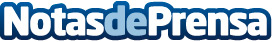 El concurso de recetas #FoieGrasEspañol ya tiene ganadorEl concurso forma parte de las actividades desarrolladas en la campaña de apoyo a los ganaderos y empresas españolas de foie gras y derivados del patoDatos de contacto:Amparo917217929Nota de prensa publicada en: https://www.notasdeprensa.es/el-concurso-de-recetas-foiegrasespanol-ya Categorias: Nacional Nutrición Gastronomía Industria Alimentaria Restauración Consumo http://www.notasdeprensa.es